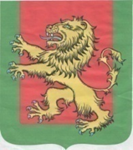 АДМИНИСТРАЦИЯ РЖЕВСКОГО РАЙОНАТВЕРСКОЙ ОБЛАСТИПОСТАНОВЛЕНИЕ17.10.2016                                                                                                                         № 58 паОб утверждении  прогноза социально-экономического развития муниципального образования «Ржевский район» Тверской области на 2017 год и на период до 2019 года           В соответствии с пунктом 3 статьи 173 Бюджетного кодекса Российской Федерации,  решением Собрания депутатов Ржевского района Тверской области        от   08.09.2015 года № 403 «Об утверждении Положения о бюджетном процессе в муниципальном образовании «Ржевский район»  Тверской области» и постановлением Главы Ржевского района от 10.08.2010 № 507 «Об утверждении порядка разработки и корректировки прогноза социально-экономического развития Ржевского района на среднесрочный период и порядка организации составления проекта бюджета МО «Ржевский район» на очередной финансовый год и плановый период»АДМИНИСТРАЦИЯ РЖЕВСКОГО РАЙОНА ПОСТАНОВЛЯЕТ:               1. Утвердить прогноз социально-экономического развития муниципального образования «Ржевский район» на 2017 год и на период до 2019 года (прилагается).2. Контроль за исполнением настоящего постановления оставляю за собой.              3. Разместить настоящее постановление на официальном сайте Администрации Ржевского района - www.rzhevregion.com  и опубликовать в газете «Ржевская правда».              4. Настоящее постановление вступает в силу со дня его подписания.Глава Ржевского района                                                                                        В.М. РумянцевПриложение к Постановлению Администрации Ржевского района от 17.10.2016 №58 паПрогноз  социально-экономического развития муниципального образования "Ржевский район"  Тверской области на 2017 год и на период до 2019 годаПрогноз  социально-экономического развития муниципального образования "Ржевский район"  Тверской области на 2017 год и на период до 2019 годаПрогноз  социально-экономического развития муниципального образования "Ржевский район"  Тверской области на 2017 год и на период до 2019 годаПрогноз  социально-экономического развития муниципального образования "Ржевский район"  Тверской области на 2017 год и на период до 2019 годаПрогноз  социально-экономического развития муниципального образования "Ржевский район"  Тверской области на 2017 год и на период до 2019 годаПрогноз  социально-экономического развития муниципального образования "Ржевский район"  Тверской области на 2017 год и на период до 2019 годаПрогноз  социально-экономического развития муниципального образования "Ржевский район"  Тверской области на 2017 год и на период до 2019 годаПрогноз  социально-экономического развития муниципального образования "Ржевский район"  Тверской области на 2017 год и на период до 2019 годаПоказателиЕдиница измерения2014 год факт              2015 год оценка               2016 год оценка2017 год прогноз2018 год прогноз2019 год прогноз Демографические показателиЧисленность  населения (на начало года) - всеготыс.человек11,9011,9811,8211,8511,7511,73в % к предыдущему году100,6098,7100,399,199,9Численность  населения (среднегодовая) - всеготыс.человек11,9411,9011,8411,8011,7411,72в % к предыдущему году99,7099,5099,7099,5099,90в том числе:    городскоготыс.человек0,000,000,000,000,000,00в % к предыдущему году0,000,000,000,000,000,00сельского       тыс.человек11,9411,9011,8411,8011,7411,72в % к предыдущему году0,0099,7099,5099,7099,5099,90ПромышленностьОбъем отгруженных товаров собственного производства, выполненных работ и услуг собственными силами по видам экономической деятельности (C+D+E) в действующих ценах каждого года - всеготыс.рублей2 797 6602 506 9612 835 8303 641 7903 976 1464 711 559 - добыча полезных ископаемых (С)тыс.рублей114 18589 356104 922110 614116 881122 549 - обрабатывающие производства (D)тыс.рублей2 661 6132 395 6552 708 0443 507 5253 834 4084 562 984 - производство и распределение электроэнергии, газа и воды (E)тыс.рублей21 86221 95022 86323 65224 85826 026Индекс промышленного производства (C+D+E) - всегов % к предыдущему году102,3090,20107,30123,70103,90114,30 - добыча полезных ископаемых ( C )в % к предыдущему году105,6079,60104,40101,10101,00101,00 - обрабатывающие производства ( D )в % к предыдущему году101,8090,20107,60124,90104,00114,80 - производство и распределение электроэнергии, газа и воды ( E )в % к предыдущему году120,00106,1098,6097,60100,00100,00Объем производства важнейших видов продукции в натуральном выражении (перечислить) с указанием предприятия-производителя:Галька, гравий, щебень (ООО "Мастер-ресурс")куб. м11 100,026 100,030 000,030 000,030 000,030000,00Известняк (ООО "Карбонат")тыс. тонн93,4152,9154,0156,0158,0160,00Известняк  породы 0-12 (ООО "Карбонат")тыс. тонн0,012,313,014,014,515,00Камень природный (ООО "Карбонат")куб. м46 870,036 055,036 667,037 333,038 000,038 667,00Глина (ООО "Карбонат")куб. м36 700,031 592,031 632,031 684,031 737,031 842,00Глина (ООО "Мастер ресурс")куб. м403 800,026 100,030 000,030 000,030 000,030 000,00Мясо и субпродукты домашней птицы (Филиал № 1 "Ржевская птицефабрика "Дантон-Птицепром")тонн19 310,018 890,021 665,021 665,021 665,021 665,00Изделия колбасные копченые (Филиал № 1 "Ржевская птицефабрика "Дантон-Птицепром")тонн0,019,9100,0115,0115,0115,00Изделия колбасные, в том числе фаршированные (Филиал № 1 "Ржевская птицефабрика "Дантон-Птицепром")тонн0,0269,0280,0300,0300,0300,00Шкварки (Филиал № 1 "Ржевская птицефабрика "Дантон-Птицепром")тонн0,01,620,020,020,020,00Полуфабрикаты мясные (мясосодержащие) охлажденные (Филиал № 1 "Ржевская птицефабрика "Дантон-Птицепром")тонн5 145,06 290,26 000,06 000,06 000,06 000,00Полуфабрикаты мясные (мясосодержащие) подмороженные и замороженные (Филиал № 1 "Ржевская птицефабрика "Дантон-Птицепром")тонн3 950,04 562,85 000,04 930,04 930,04 930,00Консервы рыбные в масле (ООО Палитра вкуса)тыс. усл. банок0,00,00,012 420,014 779,824 977,86Кирпич керамический неогнеупорный строительный (ООО "Верхневолжский кирпичный завод")млн. усл. кирпичей148,783,085,087,089,091,00Конструкции строительные сборные из алюминия и его сплавов - фасадные алюминиевые конструкции (ООО "Ржевский домостроительный комбинат")тонн4 235,81 393,51 532,81 532,81 532,81532,83Конструкции строительные сборные из алюминия и его сплавов - фасадные алюминиевые конструкции (ООО "Интек")тонн0,00,00,01 500,01 800,02000,00Сельское хозяйство Продукция сельского хозяйства во всех категориях хозяйств - всегомлн рублей в сопоставимых ценах 3412,333681,713982,313996,864011,314026,07в % к предыдущему году в сопоставимых ценах123,70107,90108,20100,40100,40100,40     в том числе     продукция сельскохозяйственных предприятиймлн рублей в сопоставимых ценах 3051,053286,413582,733594,493605,653616,50в % к предыдущему году в сопоставимых ценах128,60107,70109,00100,30100,30100,30     продукция крестьянских (фермерских) хозяйствмлн рублей в сопоставимых ценах 31,3943,6344,2444,3844,5244,66в % к предыдущему году в сопоставимых ценах293,00139,00101,40100,30100,30100,30      продукция по  хозяйствам  населениямлн рублей в сопоставимых ценах 329,89351,68355,34357,99361,15364,91в % к предыдущему году в сопоставимых ценах98,70106,60101,00100,70100,90101,00Произведено продукции сельского хозяйства в натуральном выражении в сельхозпредприятиях:мяса всех видов скота (реализация на убой в живом весе)тонн36784,7038994,5042918,4043034,7043137,0043240,20молокатонн4735,004609,704682,004692,004702,004712,00яйцамлн штук2,502,022,022,022,022,02шерститонн0,500,500,500,500,500,50зерна (в весе после доработки)тонн9111,8013653,4013718,9013828,2013938,7014050,20картофелятонн17631,8021424,6021610,9021823,0022085,7022390,10льнатонн69,600,000,000,000,000,00овощейтонн5501,405579,405590,005595,005597,005600,00рыжиктонн1095,00995,601000,001000,001000,001000,00Транспорт и связьПротяженность автомобильных дорог общего пользования местного значения, всегокм505505505505505505в том числе с твердым покрытиемкм100,7100,7100,7100,7100,7100,7Малое предпринимательствоКоличество предпринимателей без образования юридического лица (ПБОЮЛ), всего               человек228216234237239239в том числе по видам экономической деятельности:000000добыча полезных ископаемыхчеловек000000обрабатывающие производствачеловек000000производство и распределение электроэнергии, газа и водычеловек000000строительствочеловек000000оптовая и розничная торговля, ремонт автотранспортных средств, мотоциклов, бытовых изделий и предметов личного пользованиячеловек228216234237239239транспорт и связьчеловек000000операции с недвижимом имуществом, аренда и предоставление услуг, в том числе:человек000000       научные исследования и разработкичеловек000000СтроительствоОбъем работ, выполненных по виду деятельности "Строительство" (Раздел F)млн  рублей в ценах соответствующих лет8,8366,58717,9243,25014,2028,943Индекс объема работ, выполненных по виду деятельности "Строительство" (Раздел F)% к предыдущему году в сопоставимых ценах184,6124,2261,917,4414,259,8Ввод в действие жилых домовтыс. кв. м в общей площади6,1728,0155,55,55,55,5Индекс физического объема%159,2129,968,6100100100Инвестиции Объем инвестиций в основной капитал (без субъектов малого предпринимательства) в ценах соответствующих лет млн  рублей в ценах соответствующих лет151,30840,956140,789560,609962,450657,7853Индекс физического объема% к предыдущему году в сопоставимых ценах120,823324,34198,688,8Индекс-дефлятор% к предыдущему году102,3117,7106105104,5104,2в том числе по видам экономической деятельности:Раздел А: сельское хозяйство, охота и лесное хозяйствомлн  рублей в ценах соответствующих лет015,18496,35341,429,3128,31Индекс физического объема% к предыдущему году в сопоставимых ценах037,1634,64370,896,6Раздел В: рыболовство, рыбоводствомлн  рублей в ценах соответствующих лет000000Индекс физического объема% к предыдущему году в сопоставимых ценах000000Раздел С: добыча полезных ископаемыхмлн  рублей в ценах соответствующих лет6,2811,285901,51,5Индекс физического объема% к предыдущему году в сопоставимых ценах4,227,679,800100Подраздел CA: добыча топливно-энергетических полезных ископаемыхмлн  рублей в ценах соответствующих лет000000Индекс физического объема% к предыдущему году в сопоставимых ценах000000Подраздел CB: добыча полезных ископаемых, кроме топливно-энергетическихмлн  рублей в ценах соответствующих лет00901,51,5Индекс физического объема% к предыдущему году в сопоставимых ценах00000100Раздел D: обрабатывающие производствамлн  рублей в ценах соответствующих лет37,5710,4129,64101010Индекс физического объема% к предыдущему году в сопоставимых ценах24,81в 23,4 р100100100Подраздел DJ: металлургическое производство и производство готовых металлических изделиймлн  рублей в ценах соответствующих лет37,5710,4129,64101010Индекс физического объема% к предыдущему году в сопоставимых ценах24,81в 23,4 р103,7100100Раздел E: производство и распределение электроэнергии, газа и водымлн  рублей в ценах соответствующих лет26,90712,13217,2483,00612,457,45Индекс физического объема% к предыдущему году в сопоставимых ценах17,829,6142,217,4414,259,8Раздел F: строительствомлн  рублей в ценах соответствующих лет00000,40,4Индекс физического объема% к предыдущему году в сопоставимых ценах00000100Раздел H: гостиницы и ресторанымлн  рублей в ценах соответствующих лет1,1800000Индекс физического объема% к предыдущему году в сопоставимых ценах0,800000Раздел I: транспорт и связьмлн  рублей в ценах соответствующих лет78,15100000Индекс физического объема% к предыдущему году в сопоставимых ценах51,700000Раздел L: государственное управление и обеспечение военной безопасности; обязательное социальное обеспечениемлн  рублей в ценах соответствующих лет1,2191,9430000Индекс физического объема% к предыдущему году в сопоставимых ценах0,84,70000Раздел O: предоставление прочих коммунальных, социальных и персональных услугмлн  рублей в ценах соответствующих лет000,571000Индекс физического объема% к предыдущему году в сопоставимых ценах000000ТрудСреднегодовая численность занятых в экономике тыс. человек5,184,984,844,804,804,80Среднесписочная численность работников организаций (без внешних совместителей) - всего:тыс. человек2,982,882,742,702,702,70в том числе в государственных и муниципальных организацияхтыс. человек0,980,900,900,890,890,89Среднемесячная номинальная начисленная заработная плата рублей21 866,8921 915,2221 899,0321 632,7221 737,6521 925,93в том числе в государственных и муниципальных организацияхрублей16 156,4616 018,5216 203,7016 481,4816 851,8516 851,85Фонд начисленной заработной платы всех работников  - всего:млн рублей781,96757,39720,04700,90704,30710,40в том числе в государственных и муниципальных организацияхмлн рублей190,00173,00174,50176,50178,60179,98Развитие отраслей жизнеобеспечения и социальной сферыЧисленность детей в  дошкольных  образовательных учрежденияхчеловек298284289290290290Численность детей в дошкольных группах, организованных при    общеобразователных школахчеловек108104106110150150Обеспеченность дошкольными образовательными учреждениями с учетом дошкольных групп, организованных при общеобразовательных школах мест на 1000 детей в возрасте 1-6 лет79,377,978,378,686,286,2Численность обучающихся в общеобразовательных учреждениях (без вечерних (сменных) общеобразовательных учреждений (на начало учебного года)человек798778790790794781Численность врачей всех специальностей человек988888Численность среднего медицинского персонала  человек535353535353Обеспеченность:    больничными койками (круглосуточного пребывания) коек  на 10 тыс. жителей35,132,232,132,432,432,4    амбулаторно-поликлиническими  учреждениями
    посещений в смену на 10 тыс. жителей 89,390,5690,2691,0991,1991,19    врачами всех специальностейчел. на 10 тыс. жителей 7,56,776,756,816,826,82    средним медицинским персоналом чел. на 10 тыс. жителей 44,344,8544,7145,1245,1745,17    общедоступными библиотекамиучрежд. на 100 тыс. населения233,8237236,2238,4238,6238,6     учреждениями культурно-досугового типаучрежд. на 100 тыс. населения192,05194,65194,03195,81196,01196,01